«УТВЕРЖДАЮ»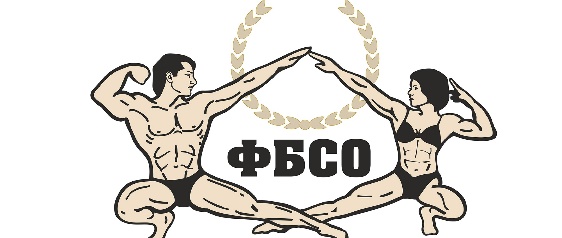 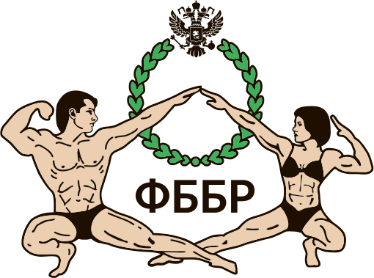   Председатель Федерации Бодибилдинга Свердловской области______ А.Н. Гиренко-КоцубаПОЛОЖЕНИЕ 
Кубок Свердловской области по бодибилдингу 
г. Ревда, 30 марта 2024 года1.ЦЕЛИ И ЗАДАЧИ
Соревнования проводятся с целью популяризации и развития бодибилдинга, как наиболее эффективного средства оздоровления населения, повышения мастерства участников и для комплектации сборной команды Свердловской области для участия в Кубке России 2024 года (г. Подольск). 

2. СРОКИ И МЕСТО ПРОВЕДЕНИЯМесто проведения: Свердловская область, г. Ревда, ул. Спортивная, 2, МАУ «Дворец Культуры».Сроки проведения: 30 марта 2024 года.3. ПРОГРАММА ПРОВЕДЕНИЯ СОРЕВНОВАНИЙ 
29 марта 18:30-20:00 - предварительная регистрация участников в Бизнес-парке «Деловой квартал» (г. Екатеринбург, ул. Сибирский тракт, д. 12 корпус 1, 1 этаж, Конференц зал)30 марта08:00–09:30 – регистрация участников, распределение категорий (г. Ревда, ул. Спортивная, 2);11:00 – конференция ФБСО 12:00-21:00 – выступление спортсменов согласно программе соревнований (Приложение 1) (г. Ревда, ул. Спортивная, 2).Примечание: спортсмену необходимо прийти на регистрацию один раз (или 29, или 30  марта.4. РУКОВОДСТВО ПРОВЕДЕНИЕМ СОРЕВНОВАНИЙ
Общее руководство подготовкой и проведением соревнований осуществляет Федерация Бодибилдинга Свердловской области.Непосредственное руководство соревнованиями возлагается на судейскую коллегию. 
Главный судья соревнований – Вице-президент ФББР по УрФО, судья международной категории Гиренко-Коцуба Антон Николаевич.
Заместитель главного судьи - судья международной категории Трифонов Алексей Димитриевич.Главный секретарь – судья первой категории Трифонова Дарья Вадимовна.
Заместитель главного секретаря – Судья третьей категории Гайдукова Марина Сергеевна.
5.  ТРЕБОВАНИЯ К УЧАСТНИКАМ СОРЕВНОВАНИЙ5.1. К участию в соревнованиях допускаются спортсмены в следующих дисциплинах:Бодибилдинг:Классический бодибилдинг:Бодифитнес:Атлетик:Артистический фитнес:Фитнес-эстетический (быв. фитнес-бикини)Пляжный бодибилдинг:Фит-модель:Пляжный бодибилдинг – АБСОЛЮТНАЯ (быв.- атлетический бодибилдинг)Велнес-фитнес:Всего: 31 категория и 7 абсолютных первенств. По решению оргкомитета соревнований количество категорий и номинаций может быть изменено. Территориальная принадлежность спортсменов к субъекту РФ для допуска к Соревнованиям определяется согласно регистрации по месту проживания или по месту фактического пребывания, что подтверждается временной пропиской, студенческим билетом или письмом-согласованием Федерации по месту прописки. Участники команды Свердловской области на регистрации должны предъявить карту ФБСО (золотого цвета) или оформить ее на регистрации, оплатив ежегодный взнос за 2024 год в размере 2000 рублей.Каждый участник соревнований старше 16 лет (спортсмен, судья-стажер, представитель, тренер) оплачивает целевой (стартовый) взнос - 2500 рублей, который идёт на уставную деятельность ФБСО. Судьи, включённые в судейские бригады Кубка, освобождаются от стартового взноса. Юниоры, юниорки и мастера могут соревноваться в возрастной группе «взрослые» в своих номинациях без дополнительного отбора при оплате дополнительного стартового взноса 1000 руб. Спортсмены могут принять участие в нескольких категориях, при оплате стартового взноса в полном размере (2500 руб.) за каждую категорию.Категории дебют в пляжном бодибилдинге, фитнесе-эстетическом, фит-модель не предполагают автоматического перехода финалистов в основные ростовые категории. Участники категорий «дебют» должны оплатить дополнительный стартовый взнос для участия в возрастных и ростовых категориях (2500 руб.)Правила категории «дебют» - фитнес-эстетический, фит-модель и  пляжный бодибилдинг. В категориях могут выступать спортсмены/ки, ранее не принимавшие участие в соревнованиях под эгидой ФББР до 1 января 2024 года. Т.е. новичок это тот, кто впервые начал выступать под эгидой ФББР в 2024 году. В 2025 году он/она уже не будет считаться новичком. Если НОВИЧОК выступит на международных соревнованиях среди не новичков, то он/она теряет статус новичка. Если спортсмен/ка участвовал/а ранее в соревнованиях в другой номинации, то ОН/ОНА теряет статус НОВИЧКА. Для участия в соревнованиях спортсмен должен достичь установленного возраста в календарный год проведения соревнований (дата значения не имеет). Возраст спортсмена рассчитывается по формуле: 2024 – год рождения спортсмена = возраст спортсмена.Участники, обладатели спортивных званий по бодибилдингу или фитнесу, должны предъявить на взвешивании подтверждающие документыУчастники соревнований должны иметь при себе на регистрации:- паспорт,- медицинскую справку о допуске к участию в соревнованиях (пройти медицинское обследование и получить справку можно у спортивного врача ФБСО Кожевниковой Елены Марковны, контактный телефон: +7963 052 73 53)- медицинскую страховку (спортивную медицинскую страховку можно оформить по ссылке http://www.goprotect.ru/landing/fbso )- соревновательный костюм для проверки его на предмет соответствия правилам IFBB.- соревновательный костюм для проверки его на предмет соответствия правилам IFBB.5.12. ПРО ФОНОГРАММУ для произвольной программы: Музыку для произвольной программы необходимо отправить на e-mail: musicfbso@gmail.com 
В теме письма обязательно указать ФИО (полностью) и категориюВ тексте письма написать комментарии для судьи на музыке (с точки включить фонограмму или выход из-за кулис будет уже под музыку). 
ФОНОГРАММУ НЕОБХОДИМО ОТПРАВИТЬ ДО ОКОНЧАНИЯ РЕГИСТРАЦИИ ДО 9:30 30 марта 2024. 5.12 Спортсменам необходимо помнить о правилах Федерации бодибилдинга России (ФББР) по поводу участия в соревнованиях альтернативных организаций: http://fbbr.org/2018/1615. Соревнования, которые проходят под эгидой ФББР, включены в календарный план соревнований ФББР (см. на сайте: fbbr.org). Вопросы по указанной выше информации можно уточнить по телефону: +7 (953) 149-98-09 или по электронной почте: info@fbbr.orgВсе спортсмены, принимающие участие в официальных спортивных соревнованиях по бодибилдингу должны пройти онлайн-курс "Антидопинг" на образовательной платформе РАА "РУСАДА"  - https://course.rusada.ru с получением сертификата, который в обязательном порядке необходимо предъявить на комиссии по допуску (взвешивании/измерении роста).       6. ЗАЯВКИ НА УЧАСТИЕ В СОРЕВНОВАНИЯХ6.1. Спортсмены из Свердловской области должны подать заявку на все планируемые старты сезона «весна-24», заполнив электронную форму на сайте www.фбсо.рф (прямая ссылка: https://forms.gle/17o4EgmW8uvrtNbF7 )6.2. Спортсмены из других субъектов РФ (областей) должны подать заявку в свою областную/краевую федерацию для включения в общую заявку на участие в Кубке Свердловской области 2024.6.3. Руководство областных (краевых) федераций должно направить общую заявку на участие с указанием Ф.И.О, даты рождения, номинации, весовой/ростовой категории каждого участника соревнований, Ф.И.О. представителей. Заявки принимаются до 25 марта 2024 года на e-mail:  d-belolugova@mail.ru, Трифонова Дарья. 89122917137 (WhatsApp)Оригинал ЗАЯВКИ с визой врача и подписью руководителя, отвечающего за достоверность информации, необходимо предоставить до регистрации команды в секретариат.6.4. ВСЕМ СПОРТСМЕНАМ ИЗ ВСЕХ РЕГИОНОВ для упрощения процедуры регистрации на соревнования необходимо заполнить он-лайн форму, размещенную на сайте www.фбсо.рф (прямая ссылка: https://forms.gle/TfWgaRAgGz8zEE9Y6)
Заполнение он-лайн формы УПРОЩАЕТ, но НЕ ЗАМЕНЯЕТ прохождение регистрации 29 или 30 марта. 6.5. Командировочные расходы, размещение делегаций (проезд и суточные) - за счет командирующих организаций. Наградные кубки, дипломы, медали, аренду помещений и ценные призы обеспечивает оргкомитет соревнований.6.6. Предложение по включению судей в судейскую коллегию и тест-судей должно быть направлено руководством областной (краевой) федерации на e-mail: a34on-off@yandex.ru по следующей форме до 22.03.2024:ПОРЯДОК ОПРЕДЕЛЕНИЯ ПОБЕДИТЕЛЕЙ И НАГРАЖДЕНИЕ7.1. Победители в категориях определяются, согласно правилам, по наименьшей сумме мест. При равном количестве мест победитель определяется по правилам IFBB. 7.2. В командном зачете среди фитнес-клубов Свердловской области команда-победитель определяется по наибольшей сумме очков пяти лучших результатов, полученных спортсменами каждой команды. В зачет идут результаты не более двух спортсменов в одной категории от региона. Очки подсчитываются по правилам IFBB: I место - 16 очков, II место - 12 очков, III место - 9 очков, IV место - 7 очков,…X место - 1 очко. Очки, данные команде мальчиками и юношами оцениваются 50%, а юниорками, юниорами, мастерами, участниками категорий «Фитнес-эстетический», «Пляжный бодибилдинг», «Велнес-фитнес», «Артистический фитнес», «Фит-модель», «Пляжный бодибилдинг - Абсолютная», «Дебют»- 75% от их суммы очков. Абсолютные чемпионы во всех взрослых и в юниорских категориях получают к своей сумме очков в командный зачет по 2 очка.8. КОНТАКТЫУсатова Татьяна Александровна (+79028701059), Трифонова Дарья Вадимовна (+79122917137), Гиренко-Коцуба Антон Николаевич (+79220330022).ДОПОЛНИТЕЛЬНАЯ ИНФОРМАЦИЯ9.1. Гримирование спортсменов будет организовано за кулисами в день соревнований. Предварительная запись доступна на сайте https://jantana.team c 1 марта 2024 г.Контакты: тел. +7 (963) 856-15-50 Макаров Дмитрийinstagram: @jantana_ural9.2. Студийная фото и видеосъемка с цветным светом на месте проведения соревнований будет организована фотографом ФБСО Кулаковым Владимиром. Стоимость по предварительной записи: фото 3000₽, видео 4000₽, фото + видео 6000₽.Контакты для записи: +7 922 124 08 12 (WhatsApp, Telegram)instagram, vk: «coolakovv»9.3 Акцентированная фотосъемка во время проведения соревнованийбудет организована фотографом ФБСО, Александром Очеретовым.Стоимость фотосъемки выхода спортсмена в одной категории – 2500 руб., в двух категориях – 3000 руб. Контакты для записи: +7 905 837 03 009.4 Акцентированная видеосъемка на сцене и за кулисами во время соревнований будет организована видеографом ФБСО Георгием Имряковым. Контакт для записи: +7 912 775 5660 АККРЕДИТАЦИЯ СМИ 10.1. Аккредитация прессы, фото- и тележурналистов, репортёров, интернет-порталов и блогеров осуществляется по предварительным заявкам по форме: https://forms.gle/F4rNXEGKZo1BY2169 10.2. Для осуществления частной или коммерческой съемки во время Кубка Свердловской области необходимо приобрести браслет для фото-видеосъемки. Стоимость браслета 3500 руб., браслет дает право прохода в зрительный зал и осуществление фото и видеосъемки соревнований. Продажа будет осуществляться в секретариате соревнований в течение всего соревновательного дня. Контакт: Усатова Татьяна Александровна (+79028701059). ИНФОРМАЦИЯ ДЛЯ ЗРИТЕЛЕЙ11.1 Продажа билетов в зрительный зал будет осуществляться в кассе МАУ «Дворец Культуры» (г. Ревда, ул. Спортивная, 2) в день соревнований. Стоимость билета – 500 руб. НАСТОЯЩЕЕ ПОЛОЖЕНИЕ ЯВЛЯЕТСЯ ОФИЦИАЛЬНЫМ ВЫЗОВОМ НА СОРЕВНОВАНИЯ.Приложение 1ПРОГРАММА СОРЕВНОВАНИЙ  30.03.2024       22:20 – окончание соревнований.Более детальный тайминг соревнований, в котором будет указано время выхода каждой категории, будет опубликован отдельно на сайте www.фбсо.рф в день проведения предварительной регистрации (29 марта).
Этот тайминг будет являться примерным расписанием хода соревнований.
Опыт показывает, что фактически тайминг соблюдается на 99%, однако просим всех спортсменов быть готовыми к выходу на сцену заранее и не исключать возможные задержку или опережение программы. 
Приложение 2Образец заявки на участиеНа фирменном бланке федерации. НаименованиеВозрастная категорияРостовые/весовые категории% от баллов в командный зачетМальчики до 14 летНе старше 14 летАбсолютная категория50%ЮношиНе старше 18 лет Абсолютная категория50%Юниоры19 - 23 годаАбсолютная категория75%Мастерастарше 40 летАбсолютная категория75%МужчиныСтарше 19 летДо 85 кг100%МужчиныСтарше 19 летСвыше 85 кг100%МужчиныСтарше 19 летАбсолютное первенствоДоп. 2 очкаНаименованиеВозрастная категорияРостовые/весовые категории% от баллов в командный зачетМужчины Старше 16 летАбсолютная категория100%НаименованиеВозрастная категорияРостовые/весовые категории% от баллов в командный зачетЖенщиныСтарше 16 летАбсолютная категория100%НаименованиеВозрастная категорияРостовые/весовые категории% от баллов в командный зачетМужчины Старше 16 летАбсолютная категория100%НаименованиеВозрастная категорияРостовые/весовые категории% от баллов в командный зачетЖенщиныСтарше 16 летАбсолютная категория75%НаименованиеВозрастная категорияРостовые/весовые категории% от баллов в командный зачетДебют Старше 16 летДо 166 см75%Дебют Старше 16 летСвыше 166 см75%Дебют Старше 16 летАбсолютное первенство Доп. 2 очкаЮниорки16-23 годаДо 166 см75%Юниорки16-23 годаСвыше 166 см75%Юниорки16-23 годаАбсолютное первенство Доп. 2 очкаМастера35-39 летДо 166 см75%Мастера35-39 летСвыше 166 см75%МастераСтарше 40 лет Абсолютная категория 75%МастераАбсолютное первенство Доп. 2 очкаЖенщины Старше 16 лет До 160 см75%Женщины Старше 16 лет До 164 см75%Женщины Старше 16 лет До 169 см75%Женщины Старше 16 лет Свыше 169 см75%Женщины Старше 16 лет Абсолютное первенствоДоп. 2 очкаНаименованиеВозрастная категорияРостовые/весовые категории% от баллов в командный зачетДебют Старше 16 летАбсолютная категория75%МастераСтарше 40 летАбсолютная категория75%МужчиныСтарше 16 летДо 176 см75%МужчиныСтарше 16 летСвыше 176 см75%МужчиныСтарше 16 летАбсолютное первенствоДоп. 2 очкаНаименованиеВозрастная категорияРостовые/весовые категории% от баллов в командный зачетДебют Старше 16 лет Абсолютная категория75%Мастера Старше 35 летАбсолютная категория75%ЖенщиныСтарше 16 летДо 163 см75%ЖенщиныСтарше 16 летСвыше 163 см75%ЖенщиныСтарше 16 летАбсолютное первенствоДоп. 2 очкаНаименованиеВозрастная категорияРостовые/весовые категории% от баллов в командный зачетМужчины Старше 16 летАбсолютная категория75%НаименованиеВозрастная категорияРостовые/весовые категории% от баллов в командный зачетженщиныСтарше 16 летАбсолютная категория75%Ф.И.О.Регионсудейская категория№ уд-я, дата выдачиПетров Иван Иванович______ область1290029002Иванова Мария Ивановна______ область2255678912   29 марта 18:30-20:00                     Регистрация участников. Мандатная комиссия                                БЦ Деловой квартал, ул. Сибирский тракт, 12 стр. 1, 1 этаж, конференц-связь г. Ревда ул. Спортивная, 2  ДК Культуры30 мартаРегистрация участников. Мандатная комиссия                               8:00 – 9-3011:00Конференция ФБСО11:30Заседание судейской коллегии12:00Бодибилдинг – мальчики 11-14 лет 1 , 2 раунд12:10Бодибилдинг – юноши (до 18 лет) (абс. кат.) – 1, 2 раунды12:20НАГРАЖДЕНИЕ: Бодибилдинг – мальчики 11-14 лет12:23Бодибилдинг – юниоры (до 23 лет) (абс. кат.) – 1, 2 раунды12:33НАГРАЖДЕНИЕ: Бодибилдинг – юноши (абс. кат.)12:36Бодибилдинг – мастера (старше 40 лет) (абс. кат.) – 1, 2 раунды12:48НАГРАЖДЕНИЕ: Бодибилдинг – юниоры (абс. кат.)12:51ДЕБЮТ - Пляжный бодибилдинг (абс.кат.)13:00НАГРАЖДЕНИЕ: Бодибилдинг – мастера (абс. кат.)13:04ДЕБЮТ - Фитнес-эстетический до 166 см13:18НАГРАЖДЕНИЕ: ДЕБЮТ - Пляжный бодибилдинг (абс.кат.)13:21ДЕБЮТ - Фитнес-эстетический свыше 166 см13:35ДЕБЮТ- Фит-модель (абс.кат.)-1 раунд13:47НАГРАЖДЕНИЕ: ДЕБЮТ - Фитнес-эстетический до 166 см, свыше 166 см13:55ДЕБЮТ - Фитнес-эстетический (абсолютное первенство)13:57НАГРАЖДЕНИЕ: ДЕБЮТ - Фитнес-эстетический (абсолютное первенство)14:00ДЕБЮТ- Фит-модель (абс.кат.)- 2 раунд14:15Фитнес-эстетический юниорки(до 23 лет) до 166 см14:30НАГРАЖДЕНИЕ: ДЕБЮТ- Фит-модель (абс.кат.)14:34Фитнес-эстетический юниорки(до 23 лет) свыше 166 см14:50Пляжный бодибилдинг мастера(старше 40 лет) (абс.кат.)14:55Фит- модель мастера(старше 35 лет) (абс. кат.) — 1 раунд15:05НАГРАЖДЕНИЕ: Пляжный бодибилдинг мастера15:08НАГРАЖДЕНИЕ: Фитнес-эстетический юниорки до 166 см15:12НАГРАЖДЕНИЕ: Фитнес-эстетический юниорки свыше 166 см15:16Фитнес-эстетический юниорки (абсолютное первенство)15:19НАГРАЖДЕНИЕ: Фитнес-эстетический юниорки (абсолютное первенство)15:21Фит- модель мастера (абс. кат.) — 2  раунд15:35Мужчины пляжный бодибилдинг до 176 см15:40НАГРАЖДЕНИЕ: Фит-модель мастера (абс.кат.)15:44Мужчины пляжный бодибилдинг свыше 176 см	15:49Мужчины пляжный бодибилдинг Абсолютная (абс. кат.)15:55Фитнес-эстетический мастера(35-39) до 166 см16:10Фитнес-эстетический мастера(35-39) свыше 166 см16:25Фитнес-эстетический мастера старше 40 лет16:40НАГРАЖДЕНИЕ: Пляжный бодибилдинг Абсолютная (абс. кат.)16:43НАГРАЖДЕНИЕ: Фитнес-эстетический мастера до 166 см16:47НАГРАЖДЕНИЕ: Фитнес-эстетический мастера свыше 166 см16:51НАГРАЖДЕНИЕ: Фитнес-эстетический мастера старше 40 лет16:55Фитнес-эстетический мастера (абсолютное первенство)16:59НАГРАЖДЕНИЕ: Мужчины пляжный  бодибилдинг до 176см17:02НАГРАЖДЕНИЕ: Мужчины пляжный  бодибилдинг свыше 176см17:05Мужчины – пляжный бодибилдинг (абсолютное первенство)17:07НАГРАЖДЕНИЕ: Фитнес-эстетический мастера (абсолютное первенство)17:11НАГРАЖДЕНИЕ: Пляжный бодибилдинг (абсолютное первенство)17:15ПЕРЕРЫВ17:40ОФИЦИАЛЬНОЕ ОТКРЫТИЕ 18:00Женщины – фитнес-эстетический до 160 см  18:15Женщины – фитнес-эстетический до 164 см 18:30Женщины – фитнес-эстетический до 169 см 18:45Женщины – фитнес-эстетический свыше 169 см 19:00НАГРАЖДЕНИЕ: фитнес-эстетический до160см,до 164см,до169см,свыше169см19:12Женщины – фитнес - эстетический (абсолютное первенство)19:15НАГРАЖДЕНИЕ: женщины фитнес - эстетический (абсолютное первенство)19:18Артистический фитнес- 1 раунд19:25Бодифитнес (абс.кат.)19:35Вэлнес-фитнес (абс. кат.)19:45Атлетик мужчины (абс. кат.) – 1 и 2 раунд20:00НАГРАЖДЕНИЕ: Бодифитнес (абс. кат. )20:03Артистический фитнес- 2 раунд20:06НАГРАЖДЕНИЕ: Вэлнес-фитнес ( абс. кат. )20:10НАГРАЖДЕНИЕ: Артистический фитнес20:13НАГРАЖДЕНИЕ: Атлетик мужчины (абс. кат.)20:17Классический бодибилдинг (абс.кат.)- 1 и 2 раунды20:30Фит-модель до 163 см - 1 раунд20:40НАГРАЖДЕНИЕ: Классический бодибилдинг (абс. кат.)20:43Мужчины – бодибилдинг до 85 кг –1 и 2 раунд20:55Фит-модель свыше 163 см - 1 раунд 21:05Мужчины – бодибилдинг свыше 85 кг- 1 и 2 раунд 21:17Фит-модель до 163 см -  2  раунд 21:32Фит-модель свыше 163 см – 2  раунд 21:50НАГРАЖДЕНИЕ: мужчины – бодибилдинг до 85 кг21:53НАГРАЖДЕНИЕ: мужчины – бодибилдинг свыше 85 кг21:56НАГРАЖДЕНИЕ:  Фитнес-модель до 163 см22:00НАГРАЖДЕНИЕ:  Фит-модель свыше 163 см22:04Фит-модель ( абсолютное первенство)22:07Мужчины – бодибилдинг (абсолютное первенство)22:10 НАГРАЖДЕНИЕ: Фит-модель (абсолютное первенство)22:13НАГРАЖДЕНИЕ: мужчины – бодибилдинг  (абсолютное первенство)22:15НАГРАЖДЕНИЕ: командное первенство среди клубов№ п/п Ф.И.О. (полностью)Дата рождения (полностью) Название категорииНаличие допуска1 Иванов Иван Иванович 20.04.1994 Бодибилдинг до 90 кгДопущен 2 Петрова Светлана Анатольевна 15.05.2000Фитнес-эстетический   юниорки Допущена Судья Петров Василий Иванович 22.01.1986 1 категория Судья – стажер  Васильев Петр Сергеевич 25.09.1981 Без категории 